### PARA TODOS ###A1) Considerando todas as unidades e filiais da empresa em que o(a) senhor(a) trabalha, se houver, qual o número total de pessoas ocupadas na empresa? Considere os assalariados, autônomos remunerados diretamente pela empresa, empregadores e sócios, pessoas da família e trabalhadores temporários. Não devem ser considerados terceirizados e consultores. Preencha no espaço abaixo o número correspondente ao total de pessoas ocupadas.	Nº TOTAL: ______________ FUNCIONÁRIOS A1a) A sua empresa é optante do Simples Nacional?A2) A quais dessas associações de Provedores de Internet a empresa em que o(a) senhor(a) trabalha é associada? Nesta pergunta é possível assinalar somente uma alternativa por item.A4) A sua empresa possui um website ou página na Internet?### SOMENTE PARA AS EMPRESAS QUE TÊM WEBSITE (CÓD. 1 NA PERGUNTA A4) ###A4a) O website de sua empresa forneceu os seguintes recursos nos últimos 12 meses? (RU POR LINHA - RODIZIAR ITENS)### PARA TODOS ###A5) A empresa em que o(a) senhor(a) trabalha possui perfil ou conta próprio em alguma das seguintes plataformas ou redes sociais on-line? (RU POR LINHA - RODIZIAR ITENS)### SOMENTE PARA EMPRESAS QUE POSSUEM PERFIL OU CONTA EM REDES SOCIAIS (ALGUM CÓD. 1 NA A5) ###A5a) Nos últimos 12 meses, a empresa em que o(a) senhor(a) trabalha realizou as seguintes atividades nas redes sociais on-line das quais participa? (RU POR LINHA - RODIZIAR ITENS)### PARA TODOS ###B1) Da lista abaixo, quais são as empresas que fornecem o link de Internet, ou upstream,para a sua empresa? (RM)### APLIQUE B2 PARA QUALQUER ITEM DA B1 ###B2) Considerando todas as empresas que fornecem link de Internet para sua empresa, qual opção abaixo corresponde a banda total contratada? (RM)B3) Em que ano a empresa em que o(a) senhor(a) trabalha começou a prestar serviços de Internet? (RM)Agora vamos falar da atuação da sua empresa no Brasil.B4) Em quais regiões do país a empresa atua? (RM)### NÃO APLIQUE SE CÓD. 98 NA B4 ###B4a) E em quais estados a empresa atua? (RM)### PARA QUEM RESPONDEU SIM (CÓD. 1) NA B4 ###### PARA QUEM RESPONDEU SIM (CÓD. 2) NA B4 ###### PARA QUEM RESPONDEU SIM (CÓD. 3) NA B4 ###### PARA QUEM RESPONDEU SIM (CÓD. 4) NA B4 ###### PARA QUEM RESPONDEU SIM (CÓD. 5) NA B4 ###### APLIQUE B4B PARA CADA OPÇÃO CITADA NA B4 ###B4b) Em quantos municípios a empresa atua na região ______ (RESPOSTA DADA NA B4)? (RM)### PARA QUEM RESPONDEU NÃO SEI (CÓD. 98) NA B4b ###B4c) Você saberia dizer qual é o número total de municípios em que a empresa atua? (RU)B5) A empresa em que o(a) senhor(a) trabalha atua em outros países fora do Brasil?B5a) Em quantos países a empresa atua?Nesta pergunta é possível assinalar somente uma alternativa### PARA TODOS ###Agora, vamos falar sobre as velocidades mínima e máxima que a sua empresa oferece aos clientes.B7) Dessa lista, qual é a velocidade MÍNIMA que a empresa oferece aos clientes, considerando clientes residenciais e corporativos? Nesta pergunta é possível assinalar apenas uma alternativa.B7b) E dessa lista, qual é a velocidade MÁXIMA que a empresa oferece aos clientes, considerando clientes residenciais e corporativos? (RM)B7a) Nos últimos 12 meses, qual dessas foi a velocidade mais vendida? (RM)### PARA TODOS ###C1) AS é a sigla em inglês para Autonomous System, que significa “Sistema Autônomo”, ou seja, um conjunto de roteadores sob a administração do próprio provedor utilizando o mesmo IGP (Interior Gateway Protocol). A empresa em que o(a) senhor(a) trabalha possui um Sistema Autônomo?### SOMENTE PARA QUEM RESPONDEU NÃO (CÓD. 2) NA C1 ###C1a) Por quais desses motivos a sua empresa não possui um Sistema Autônomo? (RM)### PARA TODOS ###C3) E para qual desses tipos de cliente a empresa presta serviços? (RM)D1) Qual das alternativas abaixo mais se aproxima da forma como a empresa provê o acesso à Internet aos clientes? (RU POR LINHA)D2) Das tecnologias de acesso à Internet abaixo, quais são ofertadas pela empresa aos clientes? (RU POR LINHA)D4) A sua empresa provê conexão de trânsito? D5) Nos últimos 12 meses, qual percentual do faturamento da sua empresa foi gasto ou investido na expansão da rede?Preencha no espaço abaixo o percentual do faturamento da sua empresa que foi gasto ou investido na expansão da rede### SOMENTE PARA QUEM RESPONDEU NÃO SEI (CÓD. 9999) NA D5 ###D5A) O(A) senhor(a) saberia dizer qual destas faixas abaixo mais se aproxima do percentual do faturamento da sua empresa que foi gasto ou investido na expansão da rede, nos últimos 12 meses?### PARA TODOS ###D3A) Considerando todas as tecnologias de acesso à Internet ofertada pela empresa, qual é o número total de clientes para quem sua empresa provê acesso à Internet?Preencha no espaço abaixo o número correspondente ao total de clientes para quem sua empresa provê acesso à Internet. 99998 – Não sei### PARA TODOS ###Agora vamos falar sobre os serviços de PTT, ou seja, Ponto de Troca de Tráfego.E1) Sua empresa participa de algum Ponto de Troca de Tráfego (PTT) ou IX?.### APLIQUE E3 ATÉ E5 APENAS PARA QUEM RESPONDEU SIM (CÓD. 1) NA E1 ###E3) Por quais desses motivos a sua empresa participa de um Ponto de Troca de Tráfego (PTT) ou IX? (RU)E5) A sua conexão com o Ponto de Troca de Tráfego (PTT) ou IX é de qual desses tipos?Nesta pergunta é possível assinalar somente uma alternativa.### APENAS PARA QUEM RESPONDEU NÃO (CÓD. 2) NA E1 ###E7) Por quais desses motivos a empresa não participa de nenhum PTT ou IX? (RU)### PARA TODOS ###Agora vamos falar das modalidades de entrega do serviço de acesso em sua empresa, que podem ser IPv4 válido, NAT IPv4 e IPv6.F1) A sua empresa oferece aos clientes acesso por quais desses meios? (RU)### NÃO APLIQUE PARA QUEM RESPONDEU SIM (CÓD. 1) NO ITEM C DA F1 ###F2) Na sua opinião, quais dos seguintes fatores dificultam a ativação do IPv6 em sua empresa?Nesta pergunta é possível assinalar somente uma alternativa por item. ### PARA TODOS ###G1) Nos últimos 12 meses, a empresa adotou procedimentos de guarda de registros de conexão de seus clientes?### SOMENTE PARA QUEM RESPONDEU SIM (CÓD. 1) NA G1 ###G1a) E a guarda de registros de conexão de clientes é realizada em ambiente controlado e de segurança, com a utilização de ferramentas como BGP?### PARA TODOS ###G2) Nos últimos 12 meses, a empresa recebeu algum ofício judicial com pedido de apresentação de dados ou logs de acesso de clientes?G3) Nos últimos 12 meses, a empresa adotou algum meio alternativo de resolução de conflitos, como conciliação, mediação ou arbitragem para solucionar eventuais litígios com clientes ou fornecedores?### SOMENTE PARA EMPRESAS QUE POSSUEM INFRAESTRUTURA PRÓPRIA (CÓDS. 1 OU 3 NA D1) ###G4) Nos últimos 12 meses, houve algum furto ou roubo na infraestrutura física de provimento de Internet de sua empresa, como cabos e antenas?### ENCERRAR A ENTREVISTA ###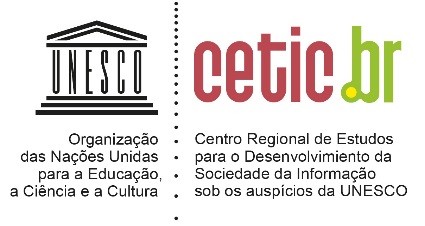 TIC PROVEDORES 2017PESQUISA SOBRE O SETOR DE PROVIMENTO DE SERVIÇOS DE INTERNET NO BRASILTIC PROVEDORES 2017PESQUISA SOBRE O SETOR DE PROVIMENTO DE SERVIÇOS DE INTERNET NO BRASILTIC PROVEDORES 2017PESQUISA SOBRE O SETOR DE PROVIMENTO DE SERVIÇOS DE INTERNET NO BRASILTIC PROVEDORES 2017PESQUISA SOBRE O SETOR DE PROVIMENTO DE SERVIÇOS DE INTERNET NO BRASILTIC PROVEDORES 2017PESQUISA SOBRE O SETOR DE PROVIMENTO DE SERVIÇOS DE INTERNET NO BRASILINÍCIO:_____:_____INÍCIO:_____:_____TÉRMINO:_____:_____TÉRMINO:_____:_____TÉRMINO:_____:_____NÚMERO DOQUESTIONÁRIO:____________________________NÚMERO DOQUESTIONÁRIO:____________________________SETOR IBGE: |_____|_____|_____|_____|SETOR IBGE: |_____|_____|_____|_____|SETOR IBGE: |_____|_____|_____|_____|SETOR IBGE: |_____|_____|_____|_____|SETOR IBGE: |_____|_____|_____|_____|DISTRITO |___|___|DISTRITO |___|___|NOME DO(A) ENTREVISTADO(A):NOME DO(A) ENTREVISTADO(A):NOME DO(A) ENTREVISTADO(A):NOME DO(A) ENTREVISTADO(A):NOME DO(A) ENTREVISTADO(A):TELEFONE:TELEFONE:ENDEREÇO DO DOMICILIO:ENDEREÇO DO DOMICILIO:ENDEREÇO DO DOMICILIO:ENDEREÇO DO DOMICILIO:ENDEREÇO DO DOMICILIO:8 - NÃO TEM                                 9 - RECUSA8 - NÃO TEM                                 9 - RECUSACIDADE:CIDADE:BAIRRO:BAIRRO:BAIRRO:CEP |___|___|___|___|- |___|___|___|CEP |___|___|___|___|- |___|___|___|ENTREVISTADOR(A):CÓDIGO|___|___|___|___|___|DATA:_____/_____/ 17DATA:_____/_____/ 17CRÍTICO(A):CÓDIGO|___|___|___|___|___|DATA:_____/_____/ 17DIGITADOR(A):CÓDIGO|___|___|___|___|___|DATA:_____/_____/ 17DATA:_____/_____/ 17REDIGITADOR(A):CÓDIGO|___|___|___|___|___|DATA:_____/_____/ 17VERIFICADOR(A) 1DATA:_____/_____/ 17VERIFICADOR(A) 1DATA:_____/_____/ 17CÓDIGO|___|___|___|___|___|CÓDIGO|___|___|___|___|___|1 - Verificação in loco | acompanhamento1 - Verificação in loco | acompanhamentoSem erros          0Erro nivel           1 Erro nivel           2Erro nivel           3VERIFICADOR(A) 1DATA:_____/_____/ 17VERIFICADOR(A) 1DATA:_____/_____/ 17CÓDIGO|___|___|___|___|___|CÓDIGO|___|___|___|___|___|2 - Verificação posterior face a face2 - Verificação posterior face a faceSem erros          0Erro nivel           1 Erro nivel           2Erro nivel           3VERIFICADOR(A) 1DATA:_____/_____/ 17VERIFICADOR(A) 1DATA:_____/_____/ 17CÓDIGO|___|___|___|___|___|CÓDIGO|___|___|___|___|___|3 - Verificação posterior por telefone3 - Verificação posterior por telefoneSem erros          0Erro nivel           1 Erro nivel           2Erro nivel           3VERIFICADOR(A) 2DATA:_____/_____/ 17VERIFICADOR(A) 2DATA:_____/_____/ 17CÓDIGO|___|___|___|___|___|CÓDIGO|___|___|___|___|___|1 - Verificação in loco | acompanhamento1 - Verificação in loco | acompanhamentoSem erros          0Erro nivel           1 Erro nivel           2Erro nivel           3MÓDULO A: DADOS GERAIS DA EMPRESADe 1 a 91De 10 a 192De 20 a 493De 50 a 994De 100 a 2495De 250 a 4996500 funcionários ou mais7Não sei98Sim1Não2Não sei98SimNãoNão seiAbramulti1298Abranet1298Abrappit1298Abrint1298Anid1298Apriam1298Apronet1298InternetSul1298RedeTeleSul1298Outras (Qual?)1298Sim. Qual o endereço? __________________1Não2Não sei98SimNãoNão sei ACatálogos de produtos e serviços1298A.1Lista de preços1298BSistema de pedidos, reserva ou carrinho de compras1298CPagamento on-line/Completar transação1298DFornecer suporte pós-venda ou SAC 1298EInformações institucionais sobre a empresa como contato e endereço1298FPersonalização ou customização de produtos ou serviços para clientes1298GOutro recurso1298SimNãoNão seiAFacebook, YahooProfile, Google+1298BFilckr, Instagram, Snapchat ou Periscope1298CLinkedIn1298DTwitter1298EWordPress, Blogspot ou Medium1298YouTube ou Vimeo1298FFóruns1298GWhatsApp ou Telegram1298HOutras redes sociais ou plataformas on-line. Qual(is)?1298SimNãoNão seiAPostar notícias sobre a empresa1298BResponder a comentários e dúvidas de clientes1298CPostar conteúdo institucional sobre a empresa1298EFazer promoções de produtos ou serviços1298FVender produtos ou serviços1298GAtendimento pós-venda ou SAC1298HDivulgar produtos ou serviços1298MÓDULO B: SERVIÇOS OFERTADOS E MERCADO DE ATUAÇÃOAdelphia Connection 1Algar Telecom CTBC/Companhia de Telecomunicações do Brasil Central2ANID3Brasil Telecom4Claro 5Comercial Cabo TV São Paulo6Commcorp7Copel8Diveo do Brasil Telecomunicações9Embratel/Empresa Brasileira de Telecomunicações10Level 311GVT/Global Village Telecom12Intelig Telecomunicações13Internet By Sercomtel14Internet Group15Internexa16Locaweb17Minas Mais18Mundivox19Nelson Quintas20NET21Oi/Southtech22Samm/Grupo CCR23Tele Norte Leste Participações24Telebrás25Telecomunicações de São Paulo/Telesp26Telefônica27TIM28Universo Online/UOL29Unotel30Vivo31Vogel32Outra 33Não sei98Até 10 Mbps01Mais de 11 Mbps a 20 Mbps02Mais de 21 Mbps a 50 Mbps03Mais de 51 Mbps a 100 Mbps04Mais de 101 Mbps a 200 Mbps05Mais de 201 Mbps a 300 Mbps06Mais de 301 Mbps a 500 Mbps07Mais de 501 Mbps a 1 Gbps08Mais de 1 Gbps a 10 Gbps09Mais de 10 Gbps10Não sei98Antes de 199401199502199603199704199805199906200007200108200209200310200411200512200613200714200815200916201017201118201219201320201421201522201623201724Não sei 98Norte1Nordeste2Sudeste3Sul4Centro-Oeste5Não sei98Rondônia1Acre2Amazonas3Roraima4Pará5Amapá6Tocantins7Não sei98Maranhão8Piauí9Ceará10Rio Grande do Norte11Paraíba12Pernambuco13Alagoas14Sergipe15Bahia16Não sei98Minas Gerais17Espírito Santo18Rio de Janeiro19São Paulo20Não sei98Paraná21Santa Catarina22Rio Grande do Sul23Não sei98Mato Grosso do Sul24Mato Grosso25Goiás26Distrito Federal27Não sei981122334455667788991010Mais de 10 (Quantos? _____________) ANOTE O NÚMERO.11Não sei98Sim. Quantos? |__|__|__|1Não sei 98Sim1FAÇA B5aNão2PULE PARA B71122334455667788991010Mais de 10 (Quantos? _____________) ANOTE O NÚMERO.11Não sei98MÍNIMAMÍNIMAAté 512Kbps11 Mbps22 Mbps33 Mbps44 Mbps55 Mbps66 Mbps77 Mbps88 Mbps99 Mbps1010 Mbps1111 Mbps1212 Mbps1313 Mbps1414 Mbps1515 Mbps1616 Mbps1717 Mbps1818 Mbps1919 Mbps2020 Mbps2121 Mbps2222 Mbps2323 Mbps2424 Mbps2525 Mbps2626 Mbps2727 Mbps2828 Mbps2929 Mbps3030 Mbps3131 Mbps3232 Mbps3333 Mbps3434 Mbps3535 Mbps36Mais de 35 Mbps a 50 Mbps36Mais de 51 Mbps a 100 Mbps37Mais de 101 Mbps38Não sei98MÁXIMAMÁXIMAAté 512Kbps11 Mbps22 Mbps33 Mbps44 Mbps55 Mbps66 Mbps77 Mbps88 Mbps99 Mbps1010 Mbps1111 Mbps1212 Mbps1313 Mbps1414 Mbps1515 Mbps1616 Mbps1717 Mbps1818 Mbps1919 Mbps2020 Mbps2121 Mbps2222 Mbps2323 Mbps2424 Mbps2525 Mbps2626 Mbps2727 Mbps2828 Mbps2929 Mbps3030 Mbps3131 Mbps3232 Mbps3333 Mbps3434 Mbps3535 Mbps36Mais de 35 Mbps a 50 Mbps36Mais de 51 Mbps a 100 Mbps37Mais de 101 Mbps38Não sei98MAIS VENDIDAMAIS VENDIDAAté 512Kbps11 Mbps22 Mbps33 Mbps44 Mbps55 Mbps66 Mbps77 Mbps88 Mbps99 Mbps1010 Mbps1111 Mbps1212 Mbps1313 Mbps1414 Mbps1515 Mbps1616 Mbps1717 Mbps1818 Mbps1919 Mbps2020 Mbps2121 Mbps2222 Mbps2323 Mbps2424 Mbps2525 Mbps2626 Mbps2727 Mbps2828 Mbps2929 Mbps3030 Mbps3131 Mbps3232 Mbps3333 Mbps3434 Mbps3535 Mbps36Mais de 35 Mbps a 50 Mbps36Mais de 51 Mbps a 100 Mbps37Mais de 101 Mbps38Não sei98MÓDULO C: MODELO DE ATUAÇÃOSim1Não2Não sei98SimNãoNão seiAlto custo do serviço1298Alto custo de investimento1298Falta de infraestrutura1298Falta de pessoal capacitado1298Outros1298SimNãoNão seiEmpresa privada1298Mercado domiciliar1298Governo federal1298Governo estadual1298Governo municipal1298MÓDULO D: INFRAESTRUTURA: TECNOLOGIA E VELOCIDADE DE ACESSOApenas por meio de infraestrutura própria1Apenas por meio de infraestrutura de terceiros2Por meio de infraestrutura própria e de terceiros3Revende acesso à Internet provido por outra empresa e não faz uso de nenhum tipo de infraestrutura4Não sei98SimNãoNão seiAcesso via ADSL010298Acesso via cable modem 010298Acesso via Cabo UTP (ethernet)010298Acesso sem fio wireless via frequência livre010298Acesso sem fio wireless via frequência licenciada, como rádio010298Acesso via satélite010298Acesso via fibra ótica010298Acesso via modem 3G ou 4G010298Outras tecnologias de acesso (Qual?)010298Sim1Não2Não sei98PercentualNão foram feitos gastos ou investimentos na expansão da rede nos últimos 12 meses pela empresaNão seiI_I_I999799981Até 5%2De 5% a 10%3De 10% a 15%4De 15% a 20%5Acima de 20% 98Não seiMÓDULO E: PONTO DE TROCA DE TRÁFEGOSim1Não2Não sei 98SimNãoNão seiRedução do custo do tráfego Internet010298Melhora da qualidade dos serviços de Internet010298Busca de novos clientes e parceiros010298Busca de opções de tráfego neutro010298Melhora da organização do tráfego de Internet local010298Acesso à CDN/conteúdos010298Participação em licitações públicas010298Outros010298Uma conexão backup1A conexão principal2Não sei98SimNãoNão seiNão possui Sistema Autônomo (AS)010298Alto custo para contratar infraestrutura de transporte de uma operadora010298Baixa oferta de infraestrutura de transporte010298Não possui infraestrutura010298Não tem interesse ou não conhece os benefícios010298Baixa demanda pelo serviço na região de atuação010298Falta de disponibilidade do serviço na região010298A empresa que fornece conexão já participa de um PTT ou IX010298Outros010298MÓDULO F: ATIVAÇÃO DE IPV6SimNãoNão seiAIPv4 válido1298BNAT IPv4 1298CIPv61298SimNãoNão seiA falta de equipamentos apropriados010298A falta de pessoal capacitado010298As dificuldades em criar um plano de ativação010298O alto custo do investimento010298A ausência de IPv6 entre os fornecedores010298Outros motivos (Quais?)010298MÓDULO G: SEGURANÇASim1Não2Não sei98Sim1Não2Não sei98Sim1Não2Não sei98Sim1Não2Não sei98Sim1Não2Não sei98